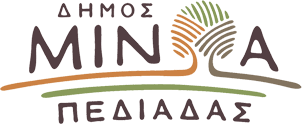 Αρκαλοχώρι, 12/ 05 /2022Προς: ΜΜΕΔΕΛΤΙΟ ΤΥΠΟΥΑναρτήθηκαν οι κατάλογοι άρδευσης Αρκαλοχωρίου, Καστελλίου και Θραψανού για το Β' εξάμηνο 2021    Ο Δήμος Μινώα Πεδιάδας γνωστοποιεί πως έχουν ήδη αναρτηθεί στους πίνακες ανακοινώσεων των Δημοτικών Ενοτήτων Αρκαλοχωρίου, Καστελλίου και Θραψανού, οι χρηματικοί κατάλογοι ΑΔΡΕΥΣΗΣ Β΄ΕΞΑΜΗΝΟΥ έτους 2021 και ΠΕΡΙΒΑΛΛΟΝΤΙΚΟΥ ΤΕΛΟΥΣ έτους 2021 των αντιστοίχων Δημοτικών Ενοτήτων.     Δικαίωμα ένστασης δίνεται έως 03/07/2022  και η ημερομηνία πληρωμής είναι έως 31/07/2022  χωρίς προσαυξήσεις.